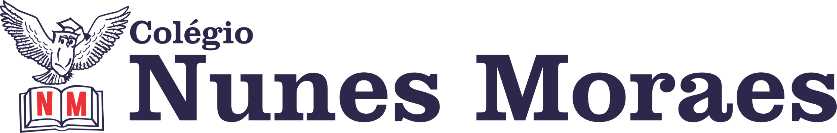 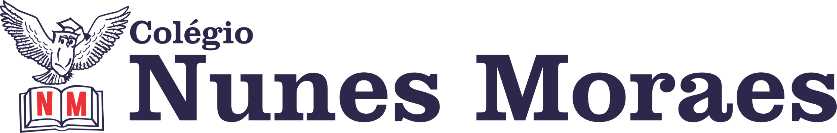 DIA: 24 DE JUNHO DE 2020 - 3°ANO E.F1ªAULA: PORTUGUÊS Componente Curricular: Gramática e OrtografiaObjeto de Conhecimento: Formação de substantivos e adjetivos com acréscimo de I, DES e A antes das palavras, e EIRO, ISTA, ADO ADA ao final das palavras. Emprego do C e do Ç, emprego de L e R depois das consoantesAprendizagens Essenciais: Formar palavras a partir do prefiro e sufixo I, DES e A; ISTA, EIRO, ADO e ADA.Olá, querido(a) aluno(a)! Hoje, você vai estudar usando um roteiro de estudos. Mas o que é um roteiro de estudos? É um passo a passo pensado para te auxiliar a estudar o assunto da vídeo aula de uma maneira mais organizadaPara a aula você vai precisar do livro de Atividades SuplementaresMotivação para uso do Google Meet: Será abordado a utilização de prefixos e sufixos.Link da aula: https://youtu.be/0UhTe9KGBwgPasso 1: Resolução das páginas 54, 55 e 56Algumas correções serão feitas oralmenteO restante das correções será enviado como forma de gabarito via Whatsapp (enviar foto da atividade pelo Whatsapp para registro)2ªAULA: CIÊNCIASComponente Curricular: Ciências Objeto de Conhecimento: Ciclos de vida: formas de nascer, crescimento e metamorfoses Aprendizagens Essenciais: Descrever e comunicar as alterações que ocorrem desde o nascimento em animais de diferentes meios Olá, querido(a) aluno(a)!Hoje, você vai estudar usando um roteiro de estudos. Mas o que é um roteiro de estudos? É um passo a passo pensado para te auxiliar a estudar o assunto da vídeo aula de uma maneira mais organizadaPara a aula você vai precisar do livro de CiênciasMotivação para uso do Google Meet: Será abordada a experiência realizada durante a aula.Link da aula: https://youtu.be/7s7kb5mG3AYPasso 1: Leitura do texto e das imagens das páginas 40 e 41Trocando IdeiasLeitura da página 42: imagens e textoLeitura das páginas 44 e 45: textos e imagens Considerações feitas sobre as leiturasRealização da experiência da página 46Resolução das questões propostas da página 46 e 47Correção no quadroPasso 2: Para casaPágina 43(enviar foto da atividade pelo Whatsapp para registro)3ªAULA: MATEMÁTICA Componente Curricular: MatemáticaObjeto de Conhecimento: Problemas envolvendo operações de multiplicação e divisãoAprendizagens Essenciais: Interpretar e resolver problemas envolvendo multiplicação e divisãoOlá, querido(a) aluno(a)!Hoje, você vai estudar usando um roteiro de estudos. Mas o que é um roteiro de estudos? É um passo a passo pensado para te auxiliar a estudar o assunto da vídeo aula de uma maneira mais organizadaPara a aula você vai precisar do livro de Matemática Motivação para uso do Google Meet: Serão discutidas formas de interpretação dos problemas envolvendo operações de multiplicação e divisão, explorando como ambas se relacionam entre si. Para isso, a participação do aluno se faz necessária.Link da aula: https://youtu.be/k5xz_xc2mToPasso 1: Atividade da página 76: questão 14Correção no quadroAtividade da página 77 questões 16 e 17Correção no quadroPasso 2: Para casa Resolução da questão 15 da página 76 (enviar foto da atividade pelo Whatsapp para registro)